MIEL DE FRANCEDécouvrez les miels issus exclusivement de ruchers de notre partenaire API Environnement présents sur le Rhône Alpes, le Limousin et le Lubéron. Parfums : toutes fleurs, acacia, lavande, garrigues 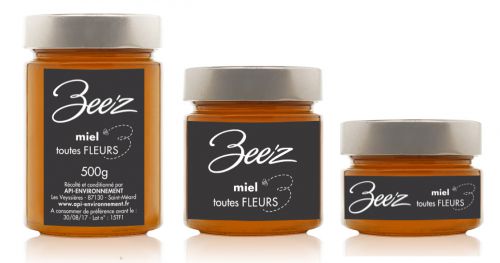 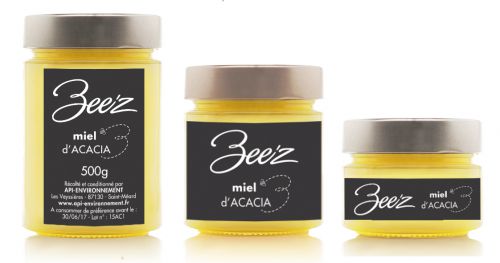 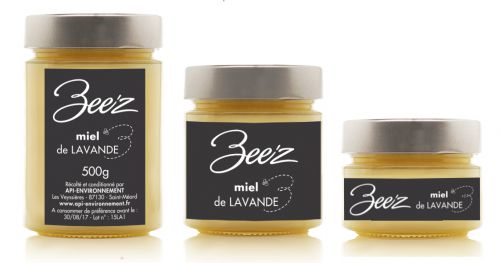 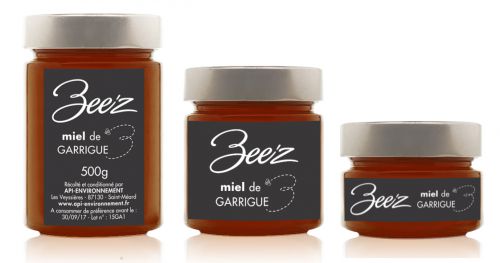 Calendrier de l'avent "Douceurs de Miel"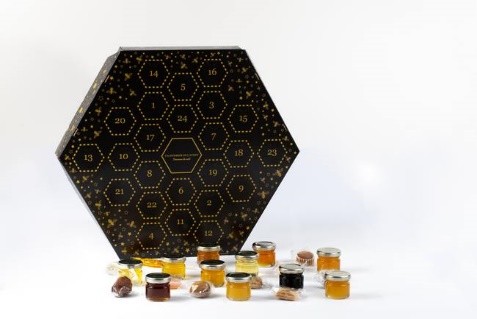 GRAINES A SEMER – ferme de Sainte Marthe Petits pois, coquelicot, nigelle, fève : toutes ces graines sont à semer en novembre ! 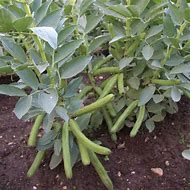 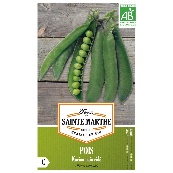 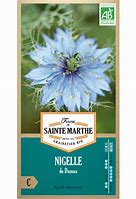 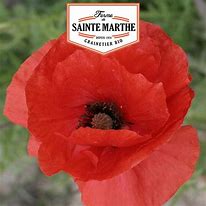 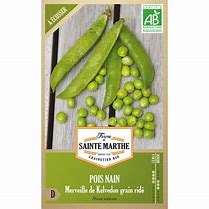 PLANTES DU POTAGER A INSTALLER EN NOVEMBRE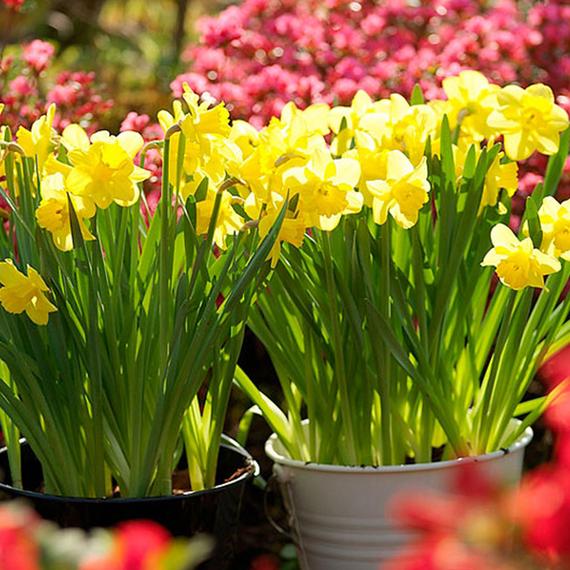 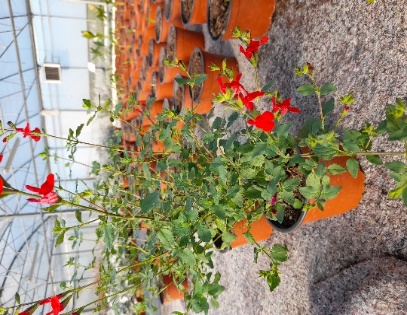 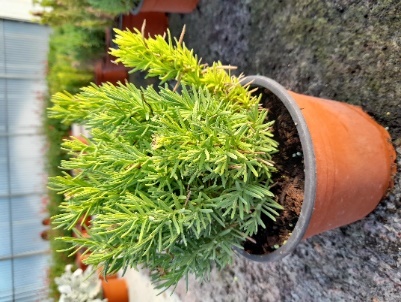 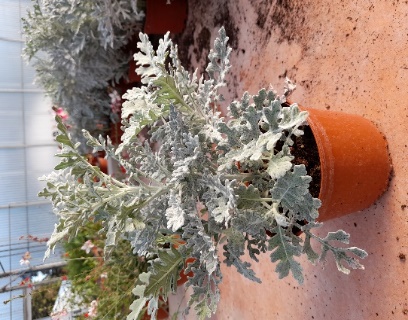 Cynéraire 		Lavande	 	Sauge rouge 	    Narcisse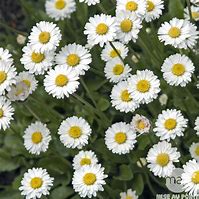 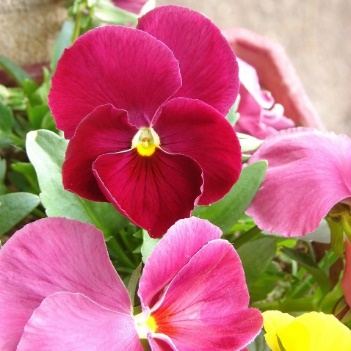 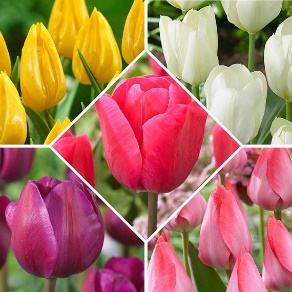 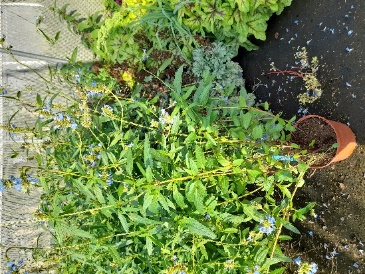 Sauge des marais 	    Pensée	                  Pâquerette         Tulipe (x50) 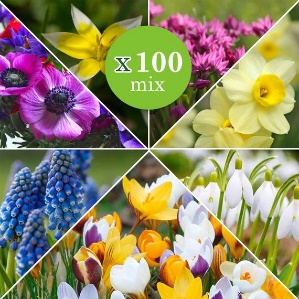 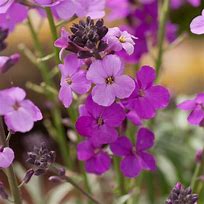 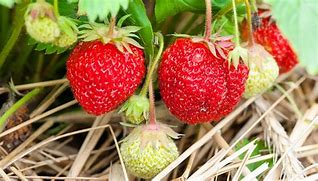 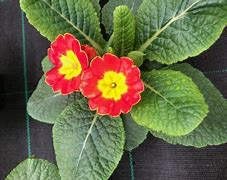 	Primevère		  Fraisiers		         Giroflée         Bulbes mix x100MARCHE D’AUTOMNE 2020 BON DE COMMANDE – LIVRAISON SOUS 8 JOURSPrix publicQuantitéTotalCOQUELICOT SIMPLE ROUGE AB 5,0 €NIGELLE DE DAMAS DOUBLE VARIEE AB 4,0 €POIS NAIN KARINA GRAIN RIDE A ECOSSER AB - 80 g 5,0 €POIS NAIN MERVEILLE DE KELVEDON A GRAIN RIDE AB 10 g4,0 €FEVE RATIO AB - récolte en mai8,5 €Produits de la ruchePrix public QuantitéTotalMiel toutes fleurs - Limousin et Rhône Alpes - 480g8,0 €Miel acacia - Limousin - 480g9,0 €Miel de lavande - Lubéron - 480g10,5 €Miel de garrigues - Lubéron - 480g9,0 €Calendrier de l'avent "Douceur de miel"36,0 €Plantes pour le jardinPrix publicQuantitéTotalFraisier godet AB1,5 €Pensée godet AB1,5 €Primevère pot AB2,0 €Giroflee pot AB2,0 €Paquerette pot AB2,0 €Cyneraire pot 1.5L AB5,0 €Lavande pot 1.5L AB5,0 €Sauge arbustive rouge ou rose AB4,0 €Sauge des marais  AB5,0 €Bulbes de tulipe mélange x50 25,0 €Bulbes mélange (narcisse, tulipe, crocus, allium, muscari, anemone, galanthus)  x100 25,0 €Bulbes narcisse Dutch Master x1514,0 €TOTALTOTALTOTAL